Course:Course:Principles of irrigationPrinciples of irrigationPrinciples of irrigationPrinciples of irrigationPrinciples of irrigationPrinciples of irrigationPrinciples of irrigationPrinciples of irrigationPrinciples of irrigationCourse id: 7MGB9I10Course id: 7MGB9I10Principles of irrigationPrinciples of irrigationPrinciples of irrigationPrinciples of irrigationPrinciples of irrigationPrinciples of irrigationPrinciples of irrigationPrinciples of irrigationPrinciples of irrigationNumber of ECTS: 6Number of ECTS: 6Principles of irrigationPrinciples of irrigationPrinciples of irrigationPrinciples of irrigationPrinciples of irrigationPrinciples of irrigationPrinciples of irrigationPrinciples of irrigationPrinciples of irrigationTeacher:Teacher:Professor Borivoj Pejić, Mr. Ksenija MačkićProfessor Borivoj Pejić, Mr. Ksenija MačkićProfessor Borivoj Pejić, Mr. Ksenija MačkićProfessor Borivoj Pejić, Mr. Ksenija MačkićProfessor Borivoj Pejić, Mr. Ksenija MačkićProfessor Borivoj Pejić, Mr. Ksenija MačkićProfessor Borivoj Pejić, Mr. Ksenija MačkićProfessor Borivoj Pejić, Mr. Ksenija MačkićProfessor Borivoj Pejić, Mr. Ksenija MačkićCourse statusCourse statusMandatoryMandatoryMandatoryMandatoryMandatoryMandatoryMandatoryMandatoryMandatoryNumber of active teaching classes (weekly)Number of active teaching classes (weekly)Number of active teaching classes (weekly)Number of active teaching classes (weekly)Number of active teaching classes (weekly)Number of active teaching classes (weekly)Number of active teaching classes (weekly)Number of active teaching classes (weekly)Number of active teaching classes (weekly)Number of active teaching classes (weekly)Number of active teaching classes (weekly)Lectures: 3Lectures: 3Practical classes: 1Practical classes: 1Practical classes: 1Other teaching types:Other teaching types:Study research work:Study research work:Other classes:Other classes:Precondition coursesPrecondition coursesNoneNoneNoneNoneNoneNoneNoneNoneNoneEducational goalEducation and training of students for understanding the basic principles in irrigation practice to achieve high and stable yields of growing plants, without harmful effects on soil properties   Educational goalEducation and training of students for understanding the basic principles in irrigation practice to achieve high and stable yields of growing plants, without harmful effects on soil properties   Educational goalEducation and training of students for understanding the basic principles in irrigation practice to achieve high and stable yields of growing plants, without harmful effects on soil properties   Educational goalEducation and training of students for understanding the basic principles in irrigation practice to achieve high and stable yields of growing plants, without harmful effects on soil properties   Educational goalEducation and training of students for understanding the basic principles in irrigation practice to achieve high and stable yields of growing plants, without harmful effects on soil properties   Educational goalEducation and training of students for understanding the basic principles in irrigation practice to achieve high and stable yields of growing plants, without harmful effects on soil properties   Educational goalEducation and training of students for understanding the basic principles in irrigation practice to achieve high and stable yields of growing plants, without harmful effects on soil properties   Educational goalEducation and training of students for understanding the basic principles in irrigation practice to achieve high and stable yields of growing plants, without harmful effects on soil properties   Educational goalEducation and training of students for understanding the basic principles in irrigation practice to achieve high and stable yields of growing plants, without harmful effects on soil properties   Educational goalEducation and training of students for understanding the basic principles in irrigation practice to achieve high and stable yields of growing plants, without harmful effects on soil properties   Educational goalEducation and training of students for understanding the basic principles in irrigation practice to achieve high and stable yields of growing plants, without harmful effects on soil properties   Educational outcomesWell trained engineers who can successfully perform irrigation without harmful effects in case of different growing plants and irrigation methodsEducational outcomesWell trained engineers who can successfully perform irrigation without harmful effects in case of different growing plants and irrigation methodsEducational outcomesWell trained engineers who can successfully perform irrigation without harmful effects in case of different growing plants and irrigation methodsEducational outcomesWell trained engineers who can successfully perform irrigation without harmful effects in case of different growing plants and irrigation methodsEducational outcomesWell trained engineers who can successfully perform irrigation without harmful effects in case of different growing plants and irrigation methodsEducational outcomesWell trained engineers who can successfully perform irrigation without harmful effects in case of different growing plants and irrigation methodsEducational outcomesWell trained engineers who can successfully perform irrigation without harmful effects in case of different growing plants and irrigation methodsEducational outcomesWell trained engineers who can successfully perform irrigation without harmful effects in case of different growing plants and irrigation methodsEducational outcomesWell trained engineers who can successfully perform irrigation without harmful effects in case of different growing plants and irrigation methodsEducational outcomesWell trained engineers who can successfully perform irrigation without harmful effects in case of different growing plants and irrigation methodsEducational outcomesWell trained engineers who can successfully perform irrigation without harmful effects in case of different growing plants and irrigation methodsCourse contentTheoretical lecturesPrinciples of rational irrigation. Factors that condition irrigation. Crop water requirements: actual (ETR) and potential evapotranspiration (ETP). Transpiration coefficients (k), evaporation from the free water surface, determination of crop water requirements in field conditions, lysimeters and evapotranspirometers. Calculation of crop water requirements by using reference evapotranspitation (ETo) and crop coefficients. Calculation of crop water requirements by using bioclimatic coefficients. Water balance and irrigation requirements. Assessing quality of water for irrigation: chemical analyses and classifications (irrigation coefficient according Stebler, classification of US Salinity Laboratory, classification according Nejgebauer, residual sodium carbonate classification (RSC), physical properties (the influence of water temperature on crops and sediments in water on the soil). Agronomic evaluation of irrigation methods (surface irrigation: furrows, border, flooding, subirrigation, sprinkler irrigation, local irrigation: drip, micro sprinklers and micro tubes irrigation). Irrigation schedule:  according to the soil moisture, morphological and physiological plant changes, critical growth stages and the water balance approach. Irrigation in frost protection and cooling waterings. Exploitation elements of irrigated fields. Practical classesIrrigation scheduling aspects: according to the soil moisture, determination the irrigation schedule on the basis of every day calculation of water consumption trough plants evapotranpiration, exploitation elements of irrigated fields: establishing intensity of sprinkling, determination of sprinkling diagram, uniformity of sprinkling, sprinkler irrigation losses. Course contentTheoretical lecturesPrinciples of rational irrigation. Factors that condition irrigation. Crop water requirements: actual (ETR) and potential evapotranspiration (ETP). Transpiration coefficients (k), evaporation from the free water surface, determination of crop water requirements in field conditions, lysimeters and evapotranspirometers. Calculation of crop water requirements by using reference evapotranspitation (ETo) and crop coefficients. Calculation of crop water requirements by using bioclimatic coefficients. Water balance and irrigation requirements. Assessing quality of water for irrigation: chemical analyses and classifications (irrigation coefficient according Stebler, classification of US Salinity Laboratory, classification according Nejgebauer, residual sodium carbonate classification (RSC), physical properties (the influence of water temperature on crops and sediments in water on the soil). Agronomic evaluation of irrigation methods (surface irrigation: furrows, border, flooding, subirrigation, sprinkler irrigation, local irrigation: drip, micro sprinklers and micro tubes irrigation). Irrigation schedule:  according to the soil moisture, morphological and physiological plant changes, critical growth stages and the water balance approach. Irrigation in frost protection and cooling waterings. Exploitation elements of irrigated fields. Practical classesIrrigation scheduling aspects: according to the soil moisture, determination the irrigation schedule on the basis of every day calculation of water consumption trough plants evapotranpiration, exploitation elements of irrigated fields: establishing intensity of sprinkling, determination of sprinkling diagram, uniformity of sprinkling, sprinkler irrigation losses. Course contentTheoretical lecturesPrinciples of rational irrigation. Factors that condition irrigation. Crop water requirements: actual (ETR) and potential evapotranspiration (ETP). Transpiration coefficients (k), evaporation from the free water surface, determination of crop water requirements in field conditions, lysimeters and evapotranspirometers. Calculation of crop water requirements by using reference evapotranspitation (ETo) and crop coefficients. Calculation of crop water requirements by using bioclimatic coefficients. Water balance and irrigation requirements. Assessing quality of water for irrigation: chemical analyses and classifications (irrigation coefficient according Stebler, classification of US Salinity Laboratory, classification according Nejgebauer, residual sodium carbonate classification (RSC), physical properties (the influence of water temperature on crops and sediments in water on the soil). Agronomic evaluation of irrigation methods (surface irrigation: furrows, border, flooding, subirrigation, sprinkler irrigation, local irrigation: drip, micro sprinklers and micro tubes irrigation). Irrigation schedule:  according to the soil moisture, morphological and physiological plant changes, critical growth stages and the water balance approach. Irrigation in frost protection and cooling waterings. Exploitation elements of irrigated fields. Practical classesIrrigation scheduling aspects: according to the soil moisture, determination the irrigation schedule on the basis of every day calculation of water consumption trough plants evapotranpiration, exploitation elements of irrigated fields: establishing intensity of sprinkling, determination of sprinkling diagram, uniformity of sprinkling, sprinkler irrigation losses. Course contentTheoretical lecturesPrinciples of rational irrigation. Factors that condition irrigation. Crop water requirements: actual (ETR) and potential evapotranspiration (ETP). Transpiration coefficients (k), evaporation from the free water surface, determination of crop water requirements in field conditions, lysimeters and evapotranspirometers. Calculation of crop water requirements by using reference evapotranspitation (ETo) and crop coefficients. Calculation of crop water requirements by using bioclimatic coefficients. Water balance and irrigation requirements. Assessing quality of water for irrigation: chemical analyses and classifications (irrigation coefficient according Stebler, classification of US Salinity Laboratory, classification according Nejgebauer, residual sodium carbonate classification (RSC), physical properties (the influence of water temperature on crops and sediments in water on the soil). Agronomic evaluation of irrigation methods (surface irrigation: furrows, border, flooding, subirrigation, sprinkler irrigation, local irrigation: drip, micro sprinklers and micro tubes irrigation). Irrigation schedule:  according to the soil moisture, morphological and physiological plant changes, critical growth stages and the water balance approach. Irrigation in frost protection and cooling waterings. Exploitation elements of irrigated fields. Practical classesIrrigation scheduling aspects: according to the soil moisture, determination the irrigation schedule on the basis of every day calculation of water consumption trough plants evapotranpiration, exploitation elements of irrigated fields: establishing intensity of sprinkling, determination of sprinkling diagram, uniformity of sprinkling, sprinkler irrigation losses. Course contentTheoretical lecturesPrinciples of rational irrigation. Factors that condition irrigation. Crop water requirements: actual (ETR) and potential evapotranspiration (ETP). Transpiration coefficients (k), evaporation from the free water surface, determination of crop water requirements in field conditions, lysimeters and evapotranspirometers. Calculation of crop water requirements by using reference evapotranspitation (ETo) and crop coefficients. Calculation of crop water requirements by using bioclimatic coefficients. Water balance and irrigation requirements. Assessing quality of water for irrigation: chemical analyses and classifications (irrigation coefficient according Stebler, classification of US Salinity Laboratory, classification according Nejgebauer, residual sodium carbonate classification (RSC), physical properties (the influence of water temperature on crops and sediments in water on the soil). Agronomic evaluation of irrigation methods (surface irrigation: furrows, border, flooding, subirrigation, sprinkler irrigation, local irrigation: drip, micro sprinklers and micro tubes irrigation). Irrigation schedule:  according to the soil moisture, morphological and physiological plant changes, critical growth stages and the water balance approach. Irrigation in frost protection and cooling waterings. Exploitation elements of irrigated fields. Practical classesIrrigation scheduling aspects: according to the soil moisture, determination the irrigation schedule on the basis of every day calculation of water consumption trough plants evapotranpiration, exploitation elements of irrigated fields: establishing intensity of sprinkling, determination of sprinkling diagram, uniformity of sprinkling, sprinkler irrigation losses. Course contentTheoretical lecturesPrinciples of rational irrigation. Factors that condition irrigation. Crop water requirements: actual (ETR) and potential evapotranspiration (ETP). Transpiration coefficients (k), evaporation from the free water surface, determination of crop water requirements in field conditions, lysimeters and evapotranspirometers. Calculation of crop water requirements by using reference evapotranspitation (ETo) and crop coefficients. Calculation of crop water requirements by using bioclimatic coefficients. Water balance and irrigation requirements. Assessing quality of water for irrigation: chemical analyses and classifications (irrigation coefficient according Stebler, classification of US Salinity Laboratory, classification according Nejgebauer, residual sodium carbonate classification (RSC), physical properties (the influence of water temperature on crops and sediments in water on the soil). Agronomic evaluation of irrigation methods (surface irrigation: furrows, border, flooding, subirrigation, sprinkler irrigation, local irrigation: drip, micro sprinklers and micro tubes irrigation). Irrigation schedule:  according to the soil moisture, morphological and physiological plant changes, critical growth stages and the water balance approach. Irrigation in frost protection and cooling waterings. Exploitation elements of irrigated fields. Practical classesIrrigation scheduling aspects: according to the soil moisture, determination the irrigation schedule on the basis of every day calculation of water consumption trough plants evapotranpiration, exploitation elements of irrigated fields: establishing intensity of sprinkling, determination of sprinkling diagram, uniformity of sprinkling, sprinkler irrigation losses. Course contentTheoretical lecturesPrinciples of rational irrigation. Factors that condition irrigation. Crop water requirements: actual (ETR) and potential evapotranspiration (ETP). Transpiration coefficients (k), evaporation from the free water surface, determination of crop water requirements in field conditions, lysimeters and evapotranspirometers. Calculation of crop water requirements by using reference evapotranspitation (ETo) and crop coefficients. Calculation of crop water requirements by using bioclimatic coefficients. Water balance and irrigation requirements. Assessing quality of water for irrigation: chemical analyses and classifications (irrigation coefficient according Stebler, classification of US Salinity Laboratory, classification according Nejgebauer, residual sodium carbonate classification (RSC), physical properties (the influence of water temperature on crops and sediments in water on the soil). Agronomic evaluation of irrigation methods (surface irrigation: furrows, border, flooding, subirrigation, sprinkler irrigation, local irrigation: drip, micro sprinklers and micro tubes irrigation). Irrigation schedule:  according to the soil moisture, morphological and physiological plant changes, critical growth stages and the water balance approach. Irrigation in frost protection and cooling waterings. Exploitation elements of irrigated fields. Practical classesIrrigation scheduling aspects: according to the soil moisture, determination the irrigation schedule on the basis of every day calculation of water consumption trough plants evapotranpiration, exploitation elements of irrigated fields: establishing intensity of sprinkling, determination of sprinkling diagram, uniformity of sprinkling, sprinkler irrigation losses. Course contentTheoretical lecturesPrinciples of rational irrigation. Factors that condition irrigation. Crop water requirements: actual (ETR) and potential evapotranspiration (ETP). Transpiration coefficients (k), evaporation from the free water surface, determination of crop water requirements in field conditions, lysimeters and evapotranspirometers. Calculation of crop water requirements by using reference evapotranspitation (ETo) and crop coefficients. Calculation of crop water requirements by using bioclimatic coefficients. Water balance and irrigation requirements. Assessing quality of water for irrigation: chemical analyses and classifications (irrigation coefficient according Stebler, classification of US Salinity Laboratory, classification according Nejgebauer, residual sodium carbonate classification (RSC), physical properties (the influence of water temperature on crops and sediments in water on the soil). Agronomic evaluation of irrigation methods (surface irrigation: furrows, border, flooding, subirrigation, sprinkler irrigation, local irrigation: drip, micro sprinklers and micro tubes irrigation). Irrigation schedule:  according to the soil moisture, morphological and physiological plant changes, critical growth stages and the water balance approach. Irrigation in frost protection and cooling waterings. Exploitation elements of irrigated fields. Practical classesIrrigation scheduling aspects: according to the soil moisture, determination the irrigation schedule on the basis of every day calculation of water consumption trough plants evapotranpiration, exploitation elements of irrigated fields: establishing intensity of sprinkling, determination of sprinkling diagram, uniformity of sprinkling, sprinkler irrigation losses. Course contentTheoretical lecturesPrinciples of rational irrigation. Factors that condition irrigation. Crop water requirements: actual (ETR) and potential evapotranspiration (ETP). Transpiration coefficients (k), evaporation from the free water surface, determination of crop water requirements in field conditions, lysimeters and evapotranspirometers. Calculation of crop water requirements by using reference evapotranspitation (ETo) and crop coefficients. Calculation of crop water requirements by using bioclimatic coefficients. Water balance and irrigation requirements. Assessing quality of water for irrigation: chemical analyses and classifications (irrigation coefficient according Stebler, classification of US Salinity Laboratory, classification according Nejgebauer, residual sodium carbonate classification (RSC), physical properties (the influence of water temperature on crops and sediments in water on the soil). Agronomic evaluation of irrigation methods (surface irrigation: furrows, border, flooding, subirrigation, sprinkler irrigation, local irrigation: drip, micro sprinklers and micro tubes irrigation). Irrigation schedule:  according to the soil moisture, morphological and physiological plant changes, critical growth stages and the water balance approach. Irrigation in frost protection and cooling waterings. Exploitation elements of irrigated fields. Practical classesIrrigation scheduling aspects: according to the soil moisture, determination the irrigation schedule on the basis of every day calculation of water consumption trough plants evapotranpiration, exploitation elements of irrigated fields: establishing intensity of sprinkling, determination of sprinkling diagram, uniformity of sprinkling, sprinkler irrigation losses. Course contentTheoretical lecturesPrinciples of rational irrigation. Factors that condition irrigation. Crop water requirements: actual (ETR) and potential evapotranspiration (ETP). Transpiration coefficients (k), evaporation from the free water surface, determination of crop water requirements in field conditions, lysimeters and evapotranspirometers. Calculation of crop water requirements by using reference evapotranspitation (ETo) and crop coefficients. Calculation of crop water requirements by using bioclimatic coefficients. Water balance and irrigation requirements. Assessing quality of water for irrigation: chemical analyses and classifications (irrigation coefficient according Stebler, classification of US Salinity Laboratory, classification according Nejgebauer, residual sodium carbonate classification (RSC), physical properties (the influence of water temperature on crops and sediments in water on the soil). Agronomic evaluation of irrigation methods (surface irrigation: furrows, border, flooding, subirrigation, sprinkler irrigation, local irrigation: drip, micro sprinklers and micro tubes irrigation). Irrigation schedule:  according to the soil moisture, morphological and physiological plant changes, critical growth stages and the water balance approach. Irrigation in frost protection and cooling waterings. Exploitation elements of irrigated fields. Practical classesIrrigation scheduling aspects: according to the soil moisture, determination the irrigation schedule on the basis of every day calculation of water consumption trough plants evapotranpiration, exploitation elements of irrigated fields: establishing intensity of sprinkling, determination of sprinkling diagram, uniformity of sprinkling, sprinkler irrigation losses. Course contentTheoretical lecturesPrinciples of rational irrigation. Factors that condition irrigation. Crop water requirements: actual (ETR) and potential evapotranspiration (ETP). Transpiration coefficients (k), evaporation from the free water surface, determination of crop water requirements in field conditions, lysimeters and evapotranspirometers. Calculation of crop water requirements by using reference evapotranspitation (ETo) and crop coefficients. Calculation of crop water requirements by using bioclimatic coefficients. Water balance and irrigation requirements. Assessing quality of water for irrigation: chemical analyses and classifications (irrigation coefficient according Stebler, classification of US Salinity Laboratory, classification according Nejgebauer, residual sodium carbonate classification (RSC), physical properties (the influence of water temperature on crops and sediments in water on the soil). Agronomic evaluation of irrigation methods (surface irrigation: furrows, border, flooding, subirrigation, sprinkler irrigation, local irrigation: drip, micro sprinklers and micro tubes irrigation). Irrigation schedule:  according to the soil moisture, morphological and physiological plant changes, critical growth stages and the water balance approach. Irrigation in frost protection and cooling waterings. Exploitation elements of irrigated fields. Practical classesIrrigation scheduling aspects: according to the soil moisture, determination the irrigation schedule on the basis of every day calculation of water consumption trough plants evapotranpiration, exploitation elements of irrigated fields: establishing intensity of sprinkling, determination of sprinkling diagram, uniformity of sprinkling, sprinkler irrigation losses. Teaching methodsLectures, practical classes, consultations, research work Teaching methodsLectures, practical classes, consultations, research work Teaching methodsLectures, practical classes, consultations, research work Teaching methodsLectures, practical classes, consultations, research work Teaching methodsLectures, practical classes, consultations, research work Teaching methodsLectures, practical classes, consultations, research work Teaching methodsLectures, practical classes, consultations, research work Teaching methodsLectures, practical classes, consultations, research work Teaching methodsLectures, practical classes, consultations, research work Teaching methodsLectures, practical classes, consultations, research work Teaching methodsLectures, practical classes, consultations, research work Knowledge evaluation (maximum 100 points)Knowledge evaluation (maximum 100 points)Knowledge evaluation (maximum 100 points)Knowledge evaluation (maximum 100 points)Knowledge evaluation (maximum 100 points)Knowledge evaluation (maximum 100 points)Knowledge evaluation (maximum 100 points)Knowledge evaluation (maximum 100 points)Knowledge evaluation (maximum 100 points)Knowledge evaluation (maximum 100 points)Knowledge evaluation (maximum 100 points)Pre-examination obligationsPre-examination obligationsPre-examination obligationsMandatoryPointsPointsFinal exam Final exam MandatoryMandatoryPointsLecture attendanceLecture attendanceLecture attendanceYesOral part of the examOral part of the examYesYes60TestTestTestYes1010Exercise attendanceExercise attendanceExercise attendanceYesPractical examPractical examPractical examYes3030Literature Literature Literature Literature Literature Literature Literature Literature Literature Literature Literature Ord.AuthorAuthorTitleTitleTitlePublisherPublisherPublisherPublisherYearStewart, B.A. and Nielsen, D.R, EditorsStewart, B.A. and Nielsen, D.R, EditorsIrrigation of Agricultural CropsIrrigation of Agricultural CropsIrrigation of Agricultural CropsAmerican Society of Agronomy, Crop Science Society of America, Soil Science Society of America Publishers, Madison, Wisconsin USAAmerican Society of Agronomy, Crop Science Society of America, Soil Science Society of America Publishers, Madison, Wisconsin USAAmerican Society of Agronomy, Crop Science Society of America, Soil Science Society of America Publishers, Madison, Wisconsin USAAmerican Society of Agronomy, Crop Science Society of America, Soil Science Society of America Publishers, Madison, Wisconsin USA1990Lascano, R.J andSojka, R.E, Co-EditorsLascano, R.J andSojka, R.E, Co-EditorsIrrigation of Agricultural CropsSecond editionIrrigation of Agricultural CropsSecond editionIrrigation of Agricultural CropsSecond editionAmerican Society of Agronomy, Crop Science Society of America, Soil Science Society of America Publishers, Madison, Wisconsin USAAmerican Society of Agronomy, Crop Science Society of America, Soil Science Society of America Publishers, Madison, Wisconsin USAAmerican Society of Agronomy, Crop Science Society of America, Soil Science Society of America Publishers, Madison, Wisconsin USAAmerican Society of Agronomy, Crop Science Society of America, Soil Science Society of America Publishers, Madison, Wisconsin USA2007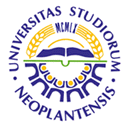 UNIVERSITY OF NOVI SADFACULTY OF AGRICULTURE 21000 NOVI SAD, TRG DOSITEJA OBRADOVIĆA 8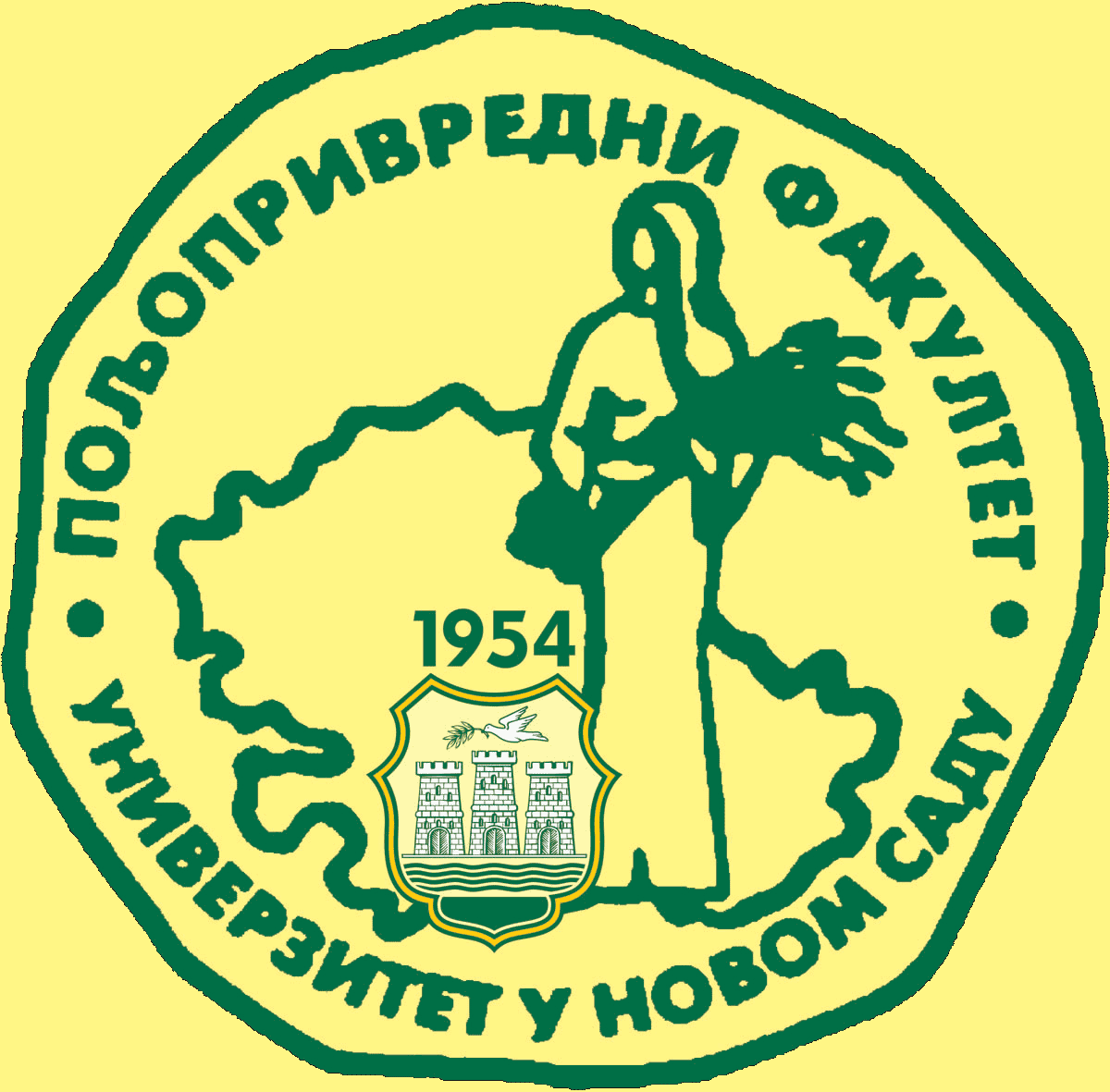 Study Programme AccreditationMASTER ACADEMIC STUDIES              FIELD PLANT GROWING